Муниципальное бюджетное дошкольное образовательное учреждение «Детский сад № 10 с.Октябрьское»муниципального образования – Пригородный районРеспублики Северная Осетия -АланияПРИКАЗ	От «05.»09.2022г.                                                                                            № 49«О создании бракеражной комиссии в МБДОУ «Детский сад №10 с.Октябрьское»     В целях контроля за качеством приготовления: завтрака; обеда; полдника; ужина в соответствии с утвержденным меню, выходом готовой продукции соблюдением температурного режима ПРИКАЗЫВАЮ: 1. Создать в МБДОУ «Детский сад №10 с.Октябрьское» бракеражную комиссию в количестве 4-х человек:Председатель бракеражной комиссии:-Каргиева З.Б., заведующий МБДОУЧлены комиссии:- Засеева Ж.Ю., кладовщик ;-Габачиева Т.Ц., шеф-повар;- Олисаева А.Х., завхоз2.Возложить обязанности бракеража на членов бракеражной комиссии обязательной росписью в журнале «Бракераж готовой продукции».3.Утвердить положение о работе бракеражной комиссии.Ознакомлены:  Засеева З.Ю.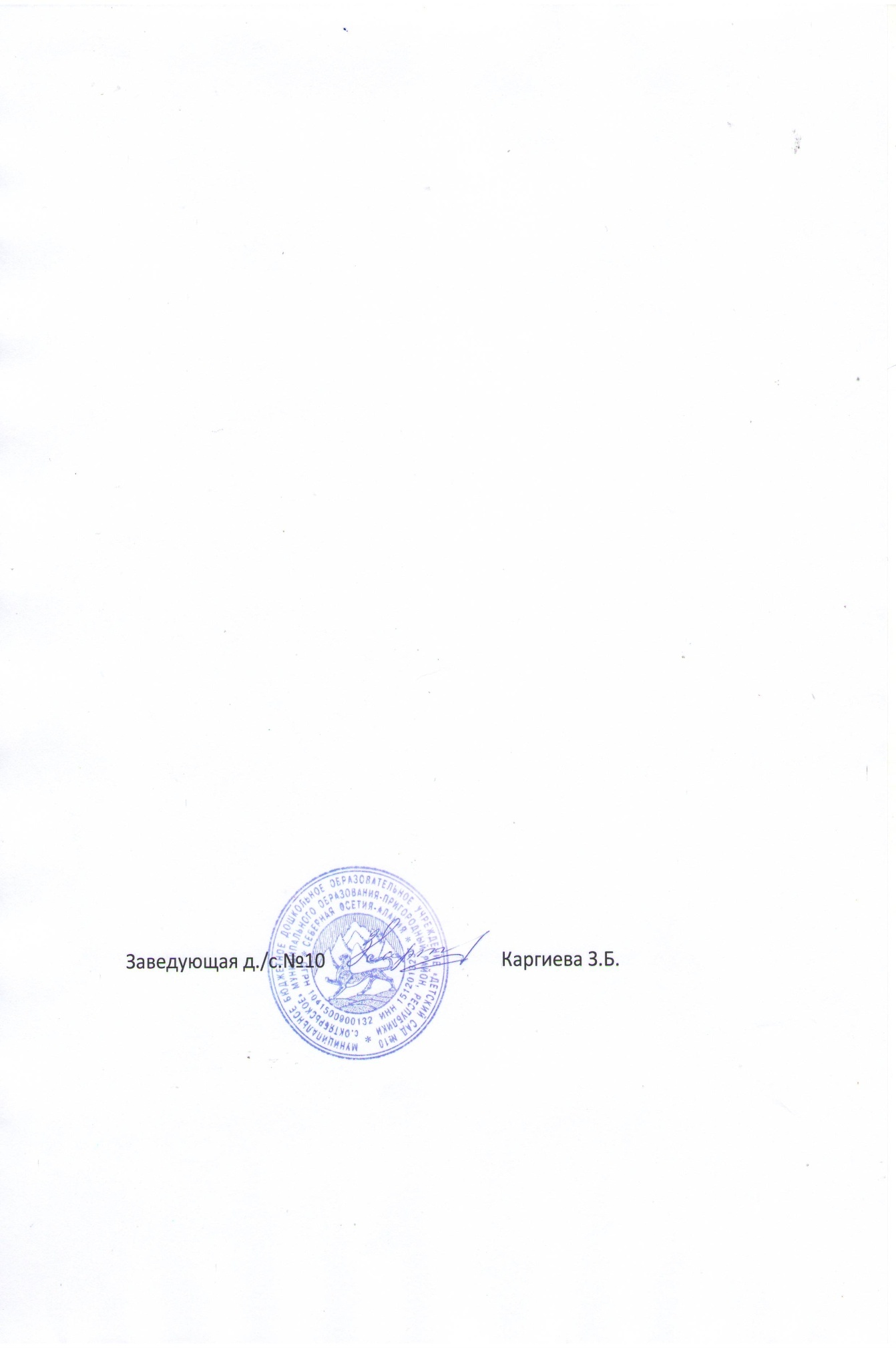 	Габачиева Т.Ц.                           Олисаева А.Х.